Týdenní úkol, týden 23. 			      	Jméno: _____________________________Vypočítej.Doplň chybějící číslice.Matěj jede na kole na celodenní výlet do Třeboně. Už ujel dvě sedminy cesty a ještě mu zbývá 40km.Kolik kilometrů měří jedna sedmina cesty?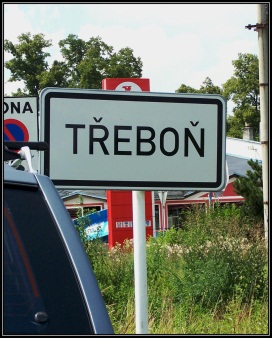 Nákres:Výpočet: ________________________________________________________Odpověď: __________________________________________________________________Kolik kilometrů měří celá cesta?Výpočet: ___________________________________________________________________Odpověď: __________________________________________________________________Vyřeš výstaviště. Víš, že první i poslední místnost se nachází vždy u kraje. Dopiš souvětí a vytvoř jejich vzorce. Do bublin napiš spojky, které jsi použil.Nemohl jít nakoupit, protože ___________________________________________________Přeji si, abych _______________________________________________________________Tento týden jsem přišel na to, že ________________________________________________Doplňte i/y, í/ý ve výrazech:hlem_ždí ulita	prům_slový závod		l_heň housatzb_tek večeře	musím m_t nádobí		řidič dostal sm_kl_dové písně	zadrhnutá sm_čka		nab_l jměníčas pl_ne	bílá l_sina		správné m_šleníml_t mouku	b_ložravé zvíře		m_čka na nádobíVymysli vlastní větu složenou postupně z přídavného jména, podstatného jména, slovesa, číslovky, podstatného jména.Doplň i/y. Tam, kdes napsal postupně Y, I, Y, Y, I, I nakresli na silnici kamion, bicykl nebo automobil.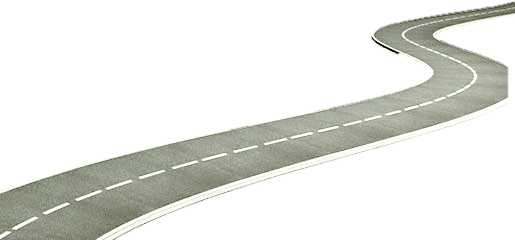 pl_noměr, kob_lka, l_monáda, ob_lí, pob_hat, ob_čejný. sl_na, rozb_t, nabl_skaný, b_dliště, zb_tek, ml_tspol_kaný, b_č, dob_vatel, nam_dlený, sl_z, přib_tý 5(4+3)=___8(7+2)=___(3+7)9=___97652(3+2)6=___3(7-3)=___8(12-8)=___-4787(26-16)10=___(20-14)2=___(7-6+3)7=_________5705-1-58-38-85163982413512Příd. jm.Pod. jm.slovesočíslovkaPod. jm.